BIENES INMUEBLES DE LOS QUE SEAN TITULARES O SOBRE LOS QUE OSTENTEN ALGÚN DERECHO REAL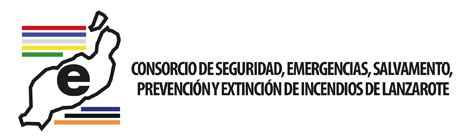 - EPÍGRAFE 1 - INMUEBLES Bienes inmuebles usados por el Consorcio propiedad del Cabildo de Lanzarote.Parque Central de Bomberos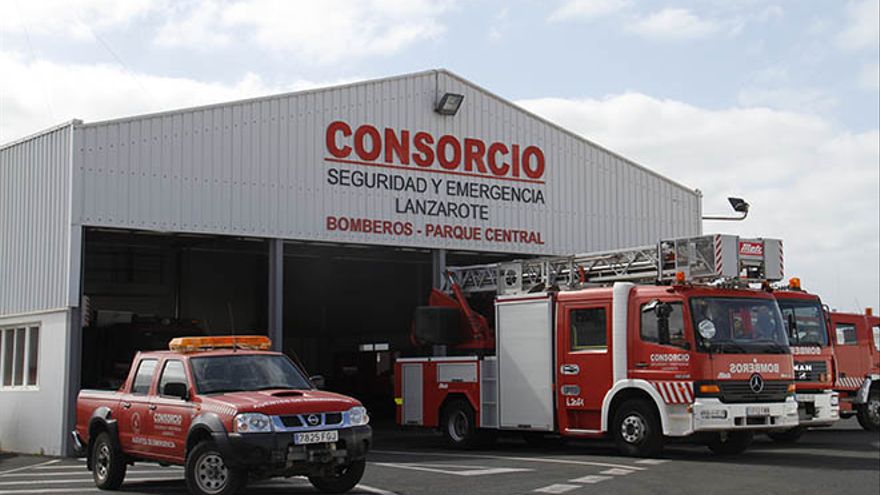 Oficinas del Consorcio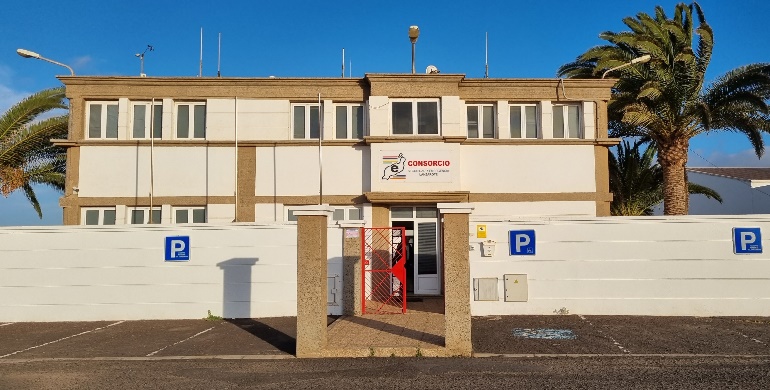 - EPÍGRAFE 2 - INMUEBLES Bienes inmuebles usados por el Consorcio cedidos por el Ayuntamiento de Yaiza.Parque Sur de Bomberos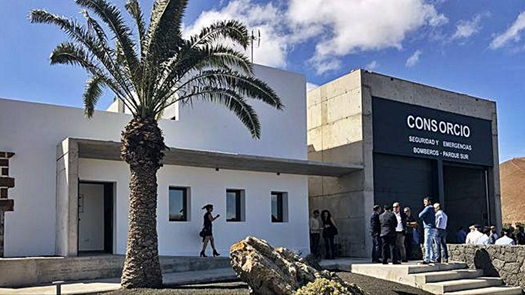 